WitajcieDziś opowiem wam o tym co się stało z Panem Jezusem 40 dni po jego Zmartwychwstaniu. Pan Jezus po 40 dniach wstąpił do nieba. Co to znaczy wstąpił? To znaczy że poszedł do nieba w wyjątkowy sposób. Zobacz jak to przedstawiają bohaterowie z „Ziarna”.https://vod.tvp.pl/video/ziarno,wniebowstapienie-panskie,1703095 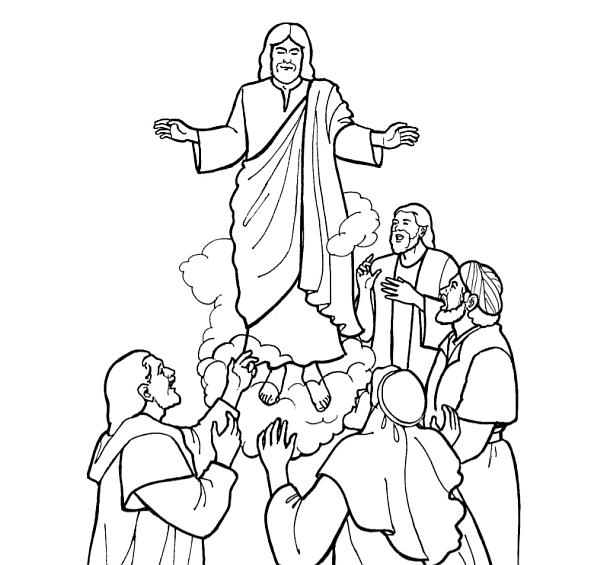 